上海市一证通用法人数字证书申请表（社团、民非、基金会等社会组织适用）No(T)传真：021-36393132                        支持邮箱：jy@sheca.com服务热线：021-962600                      服务网点查询：https://www.962600.com上海市法人一证通用数字证书电子印章申请表No(T)申请单位名称：__________________________________单位授权经办人信息:姓名：____________ 身份证号码:_______________________联系电话：____________ 传真：______________电子邮箱地址: _____________________申请电子印章的用户请在下列空白框内加盖申请单位公章公章印请务必清晰完整由于存储容量限制，部分用户较早使用的32K证书存储介质USB Key无法制作电子印章，如需制作电子印章，需更换大容量USB Key；是否能制作电子印章以现场检测为准。如果现场没有申请制作电子印章，事后又需要电子印章的，可至受理点申请制作或登陆https://www.962600.com自助申请制作。此件由受理机构保存。电子印章盖章区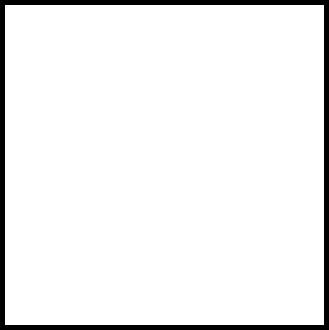 SHECA 数字证书订户协议上海市数字证书认证中心有限公司（以下简称“上海 CA”）是依法设立的第三方电子认证服务机构。在申请、接受或使用上海 CA 签发的数字证书之前，您必须先阅读本《SHECA 数字证书订户协议》(以下称“订户协议”)。若您不同意本订户协议全部或部分条款，请勿申请、接受或使用上海 CA 提供的数字证书（以下称“SHECA 数字证书”或“证书”）。本订户协议自申请者及/或其授权代理人在线下完成签署或者在线上进点击、打勾、确认等表示同意的动作后生效。(一)SHECA 数字证书是经上海 CA 签发的包含申请者身份信息的数字证书，它用于标志申请者在进行信息交换、电子签名、电子政务、电子商务等网络活动中的身份。(二)在申请、接受证书及其相关服务前，证书申请者需要了解《UniTrust 证书策略》《UniTrust 电子认证业务规则》和与证书相关的义务及法律责任。《UniTrust 证书策略》、《UniTrust 电子认证业务规则》公布在https://www.sheca.com/repository。(三)上海 CA 提供不同种类的证书，证书申请者应根据自身需求自行选择证书种类或向上海 CA 咨询后选择。(四)申请者应承诺在申请证书时所填信息及提供的相关证明材料准确、真实、有效，并愿意承担由此带来的法律责任。(五)证书申请者及其授权代理人同意授权上海 CA 收集相关资料和信息用于电子认证业务，并按照相关法律法规及监管要求妥善使用、存储和披露此类资料信息，收集方式包括自主收集或委托上海 CA 授权的证书服务机构收集。证书申请者及其授权代理人通过上海 CA 授权的证书服务机构申请证书的，证书申请者及其授权代理人同意授权该等服务机构收集申请资料与信息并提供给上海 CA。对于单位，上海 CA 可能收集营业执照、银行账户、法定代表人身份信息等。对于个人（个人证书申请者、证书申请者的授权代理人） ，CA 可能收集个人身份证明、真实姓名、手机号码、生物特征等信息。上海 CA 收集的信息可能因证书类型不同而有所差异。上海 CA 开展电子认证业务中可能委托外部合作伙伴来协助完成某些服务。在此情形下，证书申请者及其授权代理人同意授权上海 CA 依法将个人信息提供给其合作伙伴，如：用于身份核验比对的可信第三方等。上海 CA 对于个人信息的收集、使用、存储与披露将严格遵守个人信息保护的法律法规、行业标准，并符合上海 CA 关于数字证书的《个人信息保护政策》https://www.sheca.com，个人在操作证书申请时即视为同意该等政策。(六)证书申请者的申请一旦获得批准并被成功签发数字证书，证书申请者自动成为证书订户。(七)证书订户必须确保其持有的证书用于申请时预定的目的。上海 CA 签发的各类证书，仅用于表明证书订户在申请证书时所要标识的身份，以及验证其使用该证书内包含的公钥所对应的私钥做出的数字签名。如果证书订户将该证书用于其他用途，上海 CA 将不承担任何由此产生的责任。(八)证书订户必须妥善保存数字证书介质（如有），保证私钥存储和使用的安全。上海 CA 并不承担因订户的私钥保存出现问题而带来的所有责任，除非订户能够合法地证明该等问题产生的主要责任在上海 CA。(九)一旦发生任何可能导致证书订户私钥安全性出现问题的情况，证书订户应立刻停止使用该数字证书并告知上海 CA 以及其授权的证书服务机构（如有）。如果证书订户明知私钥安全性出现问题而未及时告知上海 CA 以及其授权的证书服务机构，而给上海 CA 以及其授权的证书服务机构、其他订户、证书依赖方或者其它相关方造成损失的，该订户必须承担相应的赔偿责任。(十)根据《中华人民共和国电子签名法》、《中华人民共和国公司法》和其他法律法规的规定，作为依法设立的第三方电子认证服务机构，上海 CA 只承担法律范围内的有限责任。(十一)上海 CA 的担保免责和赔偿责任详见《UniTrust 电子认证业务规则》。上海 CA 联系方式：服务热线:021-962600             支持邮箱:jy@sheca.com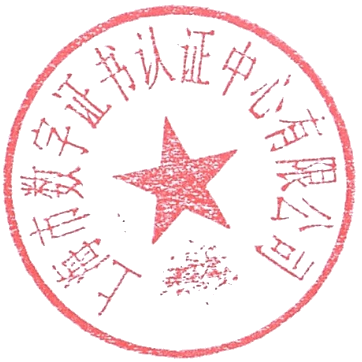 服务网点查询:https://www.sheca.com/support/service-center【特别告知】本协议更新于 2021 年 7 月。在本协议更新后办理上海 CA 数字证书业务的，均以本协议为准。若业务办理时，同时存在其他版本的协议，其他版本的协议均不适用，仅适用本协议。上海市数字证书认证中心有限公司申请单位盖章：                                                       协议版本：【202107 COMMON】授权经办人签名： 日期：______年____月____日请选择服务类型，并在对应的栏目中打“√”：请选择服务类型，并在对应的栏目中打“√”：请选择服务类型，并在对应的栏目中打“√”：□申请     □更新     □变更     □撤销       □其他    □申请第二张及以上证书□申请     □更新     □变更     □撤销       □其他    □申请第二张及以上证书□申请     □更新     □变更     □撤销       □其他    □申请第二张及以上证书单位基本信息:单位基本信息:单位基本信息:申请单位名称：__________________________________单位邮政地址：___________________________________邮政编码：□□□□□□统一社会信用代码号：□□□□□□□□□□□□□□□□□□社会团体登记证号：  □□□□□□□□□□□□□□住房公积金账号：    □□□□□□□□□□□□社会保险号：        □□□□□□□□申请单位名称：__________________________________单位邮政地址：___________________________________邮政编码：□□□□□□统一社会信用代码号：□□□□□□□□□□□□□□□□□□社会团体登记证号：  □□□□□□□□□□□□□□住房公积金账号：    □□□□□□□□□□□□社会保险号：        □□□□□□□□申请单位名称：__________________________________单位邮政地址：___________________________________邮政编码：□□□□□□统一社会信用代码号：□□□□□□□□□□□□□□□□□□社会团体登记证号：  □□□□□□□□□□□□□□住房公积金账号：    □□□□□□□□□□□□社会保险号：        □□□□□□□□单位授权经办人姓名：_____________身份证号码:_______________________联系电话：________________电子邮箱地址: _____________________单位授权经办人姓名：_____________身份证号码:_______________________联系电话：________________电子邮箱地址: _____________________单位授权经办人姓名：_____________身份证号码:_______________________联系电话：________________电子邮箱地址: _____________________用户须知：用户须知：用户须知：需提供以上单位有效证件的原件及复印件，单位授权经办人身份证原件及复印件（上述复印件需加盖公章）。在正式申请证书前请阅读本申请表所附《SHECA数字证书订户协议》。证书的有效期从签发之日计算,证书有效期将签发在该证书中。法人一证通用数字证书开通多项业务办理功能后，一张数字证书将被允许进入多个业务系统，如使用不当将存在非授权访问、信息泄露等内部管理风险。请根据单位业务操作和运营管理实际情况，加强对数字证书使用和保存的管理控制。也可根据实际业务需要选择办理多张证书，并赋予不同的业务系统操作权限，以降低相关使用风险申请单位在此郑重申明：以上所填信息及相关证明材料准确、真实、有效，接受据此颁发的数字证书，同意接受《SHECA数字证书订户协议》。《SHECA数字证书订户协议》（协议版本：【202107 COMMON】）本单位已收悉。本单位已知悉法人数字证书一证通用可能带来的业务风险，承诺加强对数字证书的管理以控制以避免相关风险；已了解填入或放弃填入上述基本信息中可选项内容对应用办理的影响。本单位全权委托上述授权经办人处理数字证书服务申请的相关事宜。单位授权经办人签字：                                       申请单位盖章：______________                                                              日期:_______年____月_____日需提供以上单位有效证件的原件及复印件，单位授权经办人身份证原件及复印件（上述复印件需加盖公章）。在正式申请证书前请阅读本申请表所附《SHECA数字证书订户协议》。证书的有效期从签发之日计算,证书有效期将签发在该证书中。法人一证通用数字证书开通多项业务办理功能后，一张数字证书将被允许进入多个业务系统，如使用不当将存在非授权访问、信息泄露等内部管理风险。请根据单位业务操作和运营管理实际情况，加强对数字证书使用和保存的管理控制。也可根据实际业务需要选择办理多张证书，并赋予不同的业务系统操作权限，以降低相关使用风险申请单位在此郑重申明：以上所填信息及相关证明材料准确、真实、有效，接受据此颁发的数字证书，同意接受《SHECA数字证书订户协议》。《SHECA数字证书订户协议》（协议版本：【202107 COMMON】）本单位已收悉。本单位已知悉法人数字证书一证通用可能带来的业务风险，承诺加强对数字证书的管理以控制以避免相关风险；已了解填入或放弃填入上述基本信息中可选项内容对应用办理的影响。本单位全权委托上述授权经办人处理数字证书服务申请的相关事宜。单位授权经办人签字：                                       申请单位盖章：______________                                                              日期:_______年____月_____日需提供以上单位有效证件的原件及复印件，单位授权经办人身份证原件及复印件（上述复印件需加盖公章）。在正式申请证书前请阅读本申请表所附《SHECA数字证书订户协议》。证书的有效期从签发之日计算,证书有效期将签发在该证书中。法人一证通用数字证书开通多项业务办理功能后，一张数字证书将被允许进入多个业务系统，如使用不当将存在非授权访问、信息泄露等内部管理风险。请根据单位业务操作和运营管理实际情况，加强对数字证书使用和保存的管理控制。也可根据实际业务需要选择办理多张证书，并赋予不同的业务系统操作权限，以降低相关使用风险申请单位在此郑重申明：以上所填信息及相关证明材料准确、真实、有效，接受据此颁发的数字证书，同意接受《SHECA数字证书订户协议》。《SHECA数字证书订户协议》（协议版本：【202107 COMMON】）本单位已收悉。本单位已知悉法人数字证书一证通用可能带来的业务风险，承诺加强对数字证书的管理以控制以避免相关风险；已了解填入或放弃填入上述基本信息中可选项内容对应用办理的影响。本单位全权委托上述授权经办人处理数字证书服务申请的相关事宜。单位授权经办人签字：                                       申请单位盖章：______________                                                              日期:_______年____月_____日以下由受理点填写：以下由受理点填写：以下由受理点填写：●已审核申请单位及单位授权经办人身份●已核对受理表上填写的信息及相关证明材料●已发放证书给用户密码信封序列号：□□□□□□□□□□□□□□□受理员：__________    审核员：______________日期：___年__月__日   受理点盖章：__________上海CA中心微信服务号: SHECAWX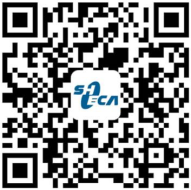 